Anmeldung 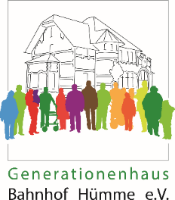 Hiermit melde ich mein Kind verbindlich an:Name des Kindes:	_______________________________________Straße:	_____________________________________________________Wohnort:	________________________________________________Alter:_______Tel.	______________________mobil_________________________________Mail:		_________________________________________Bitte angeben für die Anmeldebestätigung!Bitte zutreffendes ankreuzen:Mein Kind nimmt an folgenden Veranstaltungen teil:O Bastelreise für Kinder			02.06.2022	15:30 - 17:30 UhrO Kinderkreativwerkstatt			03.06.2022	15 - 17 UhrO TeenieTreff: Sporttag			09.06.2022	15:30 - 17 UhrO Kinderkreativwerkstatt			10.06.2022	15 - 17 UhrO Kinderkreativwerkstatt			17.06.2022	15 - 17 UhrO Jugendkreativwerkstatt			17.06.2022 	17 - 19 UhrO Kampfkunst/Selbstverteidigung		19.06.2022	11 - 15 UhrO TeenieTreff: Waffeln & Co			23.06.2022	15:30 - 17 UhrO Kinderkreativwerkstatt			24.06.2022	15 - 17 UhrO	Ja, ich bin damit einverstanden, dass Bilder von meinem Sohn/meiner Tochter, die während der Veranstaltung erstellt werden, im Rahmen der Projektdokumentation in Publikationen, bei Veranstaltungen und im Internet (website des Generationenhaus, Facebook, Instagram) Verwendung finden. Unerwünschtes bitte streichen.O	Ja, bitte informieren Sie mich per Mail über weitere Veranstaltungen für Kinder und Jugendliche im Generationenhaus Bahnhof Hümme e.V. Meine eMail: _________________________________________O	Ja, ich möchte gerne den Newsletter vom Generationenhaus Bahnhof Hümme e.V. bekommen. Meine eMail: _________________________________________O 	Mein Kind hat folgende Allergie/Krankheit/Lebensmittelunverträglichkeit: 	_____________________________________________________________O	Mein Kind benötigt folgende Medikamente und ist über deren Einnahme instruiert.___________________________________________________________O	Ich interessiere mich für die Mitgliedschaft im Generationenhaus Bahnhof Hümme e.V., bitte schicken Sie mir das Anmeldeformular zu.Sollte mein Kind unerwartet nicht teilnehmen können, melde ich es so früh wie möglich wieder ab.Datum und Unterschrift Erziehungsberechtigter: ___________________________________